										N.______________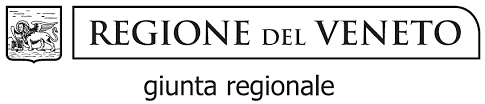 PREZZARIO REGIONALE - ANNO 2023PREZZARIO REGIONALE - ANNO 2023PREZZARIO REGIONALE - ANNO 2023Comunicazione di osservazioni per l'aggiornamentoComunicazione di osservazioni per l'aggiornamentoComunicazione di osservazioni per l'aggiornamentoSoggetto:      Data:      Recapiti:      Recapiti:      Recapiti:      OGGETTO DELL'OSSERVAZIONEOGGETTO DELL'OSSERVAZIONEOGGETTO DELL'OSSERVAZIONEOGGETTO DELL'OSSERVAZIONE Inserimento nuova voce Modifica voce esistente Errore Osservazione genericaCodiceDescrizioneU.M.PrezzoNoteAltro:      Altro:      Altro:      Altro:      Altro:      